Příloha č. 2 VýzvySmlouva o díloDiakonie ČCE – středisko RolničkaIČ: 472 68 701Sídlo: Mrázkova 700, 392 01 SoběslavZastoupený: Mgr. Karlem Novákem (ředitelem střediska) – ve věcech smluvníchIvanem Mrkvicou (členem správní rady) – ve věcech technických(dále jen jako „Objednatel“ na straně jedné)ajméno, příjmení/název: ………………………………datum narození/IČ: ……………………………………bydliště/sídlo: …………………………………………..Zastoupený: ……………………………………..(dále jen „Zhotovitel“ na straně druhé)uzavírají níže uvedeného dne, měsíce a roku podle § 2586 a násl. zákona č. 89/2012 Sb., občanský zákoník, ve znění pozdějších předpisů, tutosmlouvu o dílo (dále jen „Smlouva„)I.Předmět smlouvy1. Předmětem smlouvy je zhotovení a nainstalování nové funkční šikmé zvedací schodišťové plošiny (dále jen „dílo“) podle technického řešení Objednatele, které je uvedeno v příloze č. 1 této smlouvy o dílo, a to v prostoru určeném Objednatelem (dále jen „místo plnění“) v budově na adrese Bezděkova 122, Soběslav. 2. Dílo bude splňovat všechny aktuálně platné normy a předpisy, včetně ČSN EN 81-40.3. Objednatel se zavazuje dílo převzít a zaplatit za něj Zhotoviteli cenu, která je sjednána v čl. II této smlouvy.II.Cena Díla a způsob úhrady1. Celková cena díla bude činit částku ve výši ……………………. Kč bez DPH. Částka DPH v sazbě 21% bude činit …………………….. Celková cena díla včetně DPH bude ve výši …………………….2. Celková cena díla je konečná a zahrnuje veškeré práce, dodávky a plnění nutné pro zhotovení díla bez vad a nedodělků v rozsahu dle článku I. této smlouvy.3. Cena díla bude zaplacena v jedné částce na základě faktury vystavené Zhotovitelem po předání a převzetí kompletního díla. Zhotovitel nebude poskytovat zálohové platby. Zádržné nebude zhotovitelem uplatněno.4. Faktura musí obsahovat náležitosti podle zákona č. 563/1991 Sb., o účetnictví, a zákona č. 235/2004 Sb., o dani z přidané hodnoty, ve znění pozdějších předpisů. Faktura bude předána Objednateli osobně nebo bude v originále doručena na adresu sídla Objednatele uvedenou v záhlaví smlouvy. Každá faktura musí být označena názvem projektu „Pořízení šikmé zvedací schodišťové plošiny“ a identifikačním číslem projektu 013D312005604. Přílohou faktury bude předávací protokol odepsaný Zhotovitelem i Objednatelem. 5. V případě, že faktura nebude splňovat náležitosti stanovené touto smlouvou nebo právními předpisy, vyhrazuje si objednatel právo vrátit fakturu ve lhůtě její splatnosti zhotoviteli k opravě. Objednatel není do doby doručení řádně opravené faktury zhotovitelem v prodlení s úhradou ceny díla.6. Splatnost faktur se sjednává na 30 kalendářních dní ode dne doručení faktury Objednateli. 7. Pokud je Zhotovitel plátcem DPH, bude při fakturaci k ceně vyčíslena DPH ve výši sazby platné v době zdanitelného plnění. Zhotovitel odpovídá za to, že sazba daně z přidané hodnoty bude stanovena v souladu s platnými právními předpisy.8. V případě prodlení Objednatele s úhradou ceny díla je Objednatel povinen uhradit Zhotoviteli smluvní pokutu ve výši 0,04% z dlužné částky za každý den prodlení. III.Termín zhotovení díla, předání a převzetí Díla1. Smluvní strany se dohodly, že dílo bude Zhotovitelem provedeno v termínu nejpozději do 5 měsíců od podpisu Smlouvy. 2. Doba, ve které bude probíhat práce na místě plnění (tj. nainstalování plošiny), bude odsouhlasena mezi Objednatelem a Zhotovitelem min. 5 pracovních dnů předem. Objednatel se zavazuje zpřístupnit prostory pro provedení díla a v den dokončení instalace být na požádání Zhotovitelem přítomen v místě plnění. Zhotovitel se zavazuje provádět dílo s ohledem na skutečnost, že v místě plnění bude probíhat provoz Objednatele, kterým je poskytování sociálních služeb. Zhotovitel provede nainstalování plošiny v co nejkratší dobu.3. Zhotovitel prohlašuje, že má uzavřené pojištění obecné odpovědnosti za škodu způsobenou třetím osobám při výkonu povolání.4. Objednatel je povinen poskytnout Zhotoviteli veškerou potřebnou součinnost. 5. K předání a převzetí díla dojde do dvou pracovních dnů od jeho zhotovení na místě instalace plošiny na adrese Bezděkova 122, Soběslav. O předání a převzetí díla bude Smluvními stranami vyhotoven předávací protokol. 6. Okamžikem převzetí díla přechází na Objednatele nebezpečí spojená s provozem díla včetně odpovědnosti za škodu. Vlastnictví k provedenému dílu přechází na Objednatele dnem úplného zaplacení ceny díla. 7. Při předání díla obdrží Objednatel všechny související certifikáty dané aktuální legislativou a prohlášení o shodě.8. Součástí dodávky díla bude zaškolení příslušných zástupců Objednatele a uvedení díla do provozu.IV.Záruční doba, odpovědnost za vady1. Zhotovitel odpovídá za to, že dílo dle této smlouvy je zhotoveno v souladu se smlouvou a v souladu s veškerými zadávacími podmínkami veřejné zakázky, a že po dobu záruční doby bude mít vlastnosti stanovené smlouvou, popř. příslušnými právními normami a technickými předpisy.2. Zhotovitel poskytuje na provedené dílo záruku v délce 24 měsíců od protokolárního převzetí díla. 3. Záruční doba neběží, pokud na zhotovené dílo je reklamovaná vada, a to až do doby jejího odstranění.  4. Případné vady díla zjištěné v záruční době Objednatel prokazatelným způsobem nahlásí Zhotoviteli s tím, že Zhotovitel do 3 pracovních dnů od nahlášení vad díla sdělí Objednateli termín a způsob provedení odstranění vady. Objednatel je oprávněn požadovat:Odstranění vady dodáním náhradního, stejného plněníOdstranění vady opravou (je-li možná)5. Smluvní strany se dohodly, že Zhotovitel je jedinou odpovědnou osobou za plnění smlouvy a na jeho vrub budou řešeny veškeré záruky a sankce. Bylo-li plněno vadně, bude odstranění vad řešeno výhradně se Zhotovitelem. 6. Po dobu záruční doby je Zhotovitel povinen na vlastní náklady odstranit vzniklé závady. Záruční servis se nevztahuje na:Vady vzniklé chybnou manipulacíVady vzniklé běžným opotřebenímVždy vzniklé úmyslným poškozením a zásahy do zařízeníVady vzniklé působením živlů (např. voda, oheň)7. Záruční servis provádí Zhotovitel nebo jím zajištěná autorizovaná obchodní a servisní společnost, která je k těmto úkonům oprávněná.8. Po uplynutí záruční doby bude Zhotovitel odstraňovat všechny vzniklé závady na díle, na základě objednávky Objednatele, a to za ceny v daném místě a čase obvyklé. 9. Zhotovitel se zavazuje zajišťovat pravidelné servisní prohlídky, a to za ceny v daném místě a čase obvyklé.10. Smluvní strany touto smlouvou sjednávají níže uvedené smluvní pokuty pro případ porušení daných smluvních povinností. Zaplacení smluvní pokuty nezbavuje dotčenou smluvní stranu povinnosti splnit dané plnění. při nesplnění termínu dokončení díla dohodnutého v této smlouvě zaviněného Zhotovitelem se sjednává sankce ve výši 0,2 % z ceny díla za každý kalendářní den prodlení. Tato smluvní pokuta bude uplatněna započtením na cenu díla,při nedodržení dohodnutého termínu odstranění vad reklamovaných v záruční době se Zhotovitel zavazuje uhradit objednateli smluvní pokutu ve výši 1.000,- Kč za každou vadu, u níže je zhotovitel v prodlení, a každý den prodlení.11. Splatnost smluvních pokut se stanovuje ve lhůtě 30 kalendářních dní po obdržení daňového dokladu (faktury) s vyčíslením smluvní pokuty.V.Spolufinancování projektu1. Dílo bude spolufinancováno z prostředků Ministerstva práce a sociálních věcí, z programu 01331 Rozvoj a obnova materiálně-technické základny sociálních služeb. Identifikační číslo projektu je 013D312005604, název projektu „Pořízení šikmé zvedací schodišťové plošiny“.2. Zhotovitel je povinen minimálně do konce roku 2033 poskytovat požadované informace a dokumentaci související s realizací této Smlouvy zaměstnancům nebo zmocněncům poskytovatele dotace, popř. dalším oprávněným institucím (např. příslušnému orgánu finanční správy).  Zhotovitel souhlasí s tím, že Objednatel je oprávněn za účelem kontroly postupu Objednatele jako zadavatele v předmětném výběrovém řízení poskytnout veškeré dokumenty (včetně nabídky zhotovitele) pracovníkům MPSV. 3. Zhotovitel je povinen uchovávat veškerou dokumentaci související s realizací projektu včetně účetních dokladů minimálně do konce roku 2033. VI. Odstoupení od smlouvy 1. Objednatel je oprávněn od smlouvy odstoupit, pokud Zhotovitel nesplní termín provedení díla uvedený v čl. III, bodu 1.VII.Závěrečná ustanovení1. Tato Smlouva nabývá platnosti a účinnosti dnem jejího podpisu oběma Smluvními stranami.2. Tato Smlouva a vztahy v ní vyplývající se řídí právním řádem České republiky, zejména příslušnými ustanoveními zákona č. 89/2012 Sb., občanský zákoník, ve znění pozdějších předpisů.3. Smlouva byla vyhotovena ve dvou stejnopisech, z nichž každá Smluvní strana obdrží po jednom vyhotovení.4. Nedílnou součástí smlouvy je příloha č. 1 s technickým popisem předmětu plnění.5. Smluvní strany níže svým podpisem stvrzují, že si Smlouvu před jejím podpisem přečetly, s jejím obsahem souhlasí, a tato je sepsána podle jejich pravé skutečné vůle, srozumitelně a určitě, nikoli v tísni za nápadně nevýhodných podmínek.V …………………… dne …………………                  V …………………… dne ………………..……………………………………………..                       ……………………………………………..Objednatel                                                            ZhotovitelPříloha č. 1Pořízení šikmé zvedací schodišťové plošinyPředmětem zakázky je zhotovení, instalace zvedací schodišťové plošiny a její uvedení do provozu.Plošina bude umístěna na přímém schodišti v interiéru (ihned za vchodovými dveřmi) v již postaveném a užívaném objektu ve vlastnictví zadavatele. Plošina bude instalována přes 7 schodů, délka pojezdové dráhy bude cca 3 m.Plošina bude mít přímou dráhu a možností parkování plošiny v zavřeném stavu v obou stanicích (horní a dolní) a se dvěma sklopnými madly. Plošina bude mít základní tlačítkové ovládání na ovládacím panelu plošiny a v obou stanicích (horní, dolní).Horní stanice plošiny bude navržena tak, aby přepravní deska plynule navazovala na podestu schodiště. Vodící dráha plošiny bude umístěna vlevo (ve směru jízdy nahoru) schodiště s kotvením dráhy na sloupky upevněné do schodů a na nosnou zeď. Sklápění přepravní desky, nájezdů vozíku a bezpečnostních madel plošiny budou poháněné motorem. Napájení plošiny bude zajištěno kabelem. Plošina bude na elektrický pohon.  V budově je třífázové připojení, velikost jističe je 16A. Je předpokládáno zachování stávajícího zapojení spínačů dveří a zapojení do nového bezpečnostního okruhu.Plošina bude vybavena standardními bezpečnostními prvky. Je požadováno automatické zastavení při najetí plošiny na překážku.  Plošina bude mít tlačítko nouzového signálu pro přivolání pomoci v případě poruchy. Požadujeme jednoduché ovládání plošiny, neboť bude užívána lidmi s mentálním postižením a kombinovaným postižením. Plošina bude užívána i pro elektrické invalidní vozíky.Technické parametry:nosnost plošiny bude min. 300 kg, velikost přepravní desky je požadována v rozměru: délka 90 cm, šířka 80 cmplošina bude mít dvě dojezdové stanice (pod schody a nad nimi) Obr. 1. Řez schodištěm s vyobrazením plošiny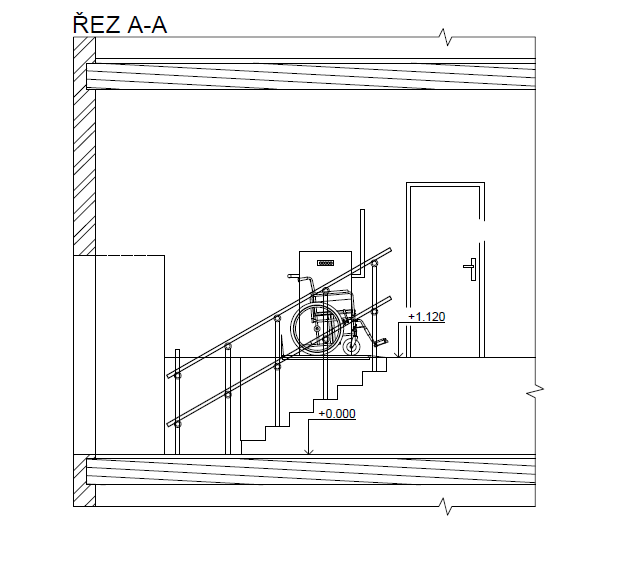 